Al Direttore del Dipartimento di Ingegneria Civile dell'Università della Calabria_l_ sottoscritt____________________________________________________________________________nat_ a ________________ il _______________, residente in ___________________________ prov_____, via________________________________________ cap.________ Codice Fiscale_____________________tel._________________cell. ______________________ e-mail  ___________________________________titolo di studio_________________________________ data di conseguimento________________________livello EQF____________________________________CHIEDEdi poter attivare la tipologia di tirocinio di seguito indicata:    tirocinio formativo e di orientamento essendo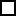      (destinato ai soggetti che hanno conseguito un titolo di studio da non più di 12 mesi)          neo-qualificato                (qualifica professionale)               neo-diplomato                (diploma professionale, diploma di istruzione superiore, certificazione JFTS, diploma ITS)               neo-laureato                (laurea o altro titolo di livello universitario o post universitario)              altro (specificare) ...................................................................................... .          Data di conseguimento del titolo: ............................. tirocinio di inserimento/reinserimento al lavoro essendo          inoccupato          disoccupato (dal..................)           in mobilità/cassa integrazione (dal.................)    tirocinio in favore di soggetti svantaggiati essendo           soggetto disabile (legge n.68/99)           soggetto svantaggiato (ex art.4, comma l legge n.381/91)           altre categorie di persone svantaggiateTitolo del Tirocinio:  _______________________________________________________________________Periodo del tirocinio: dal ___________ per una durata di mesi ____ e di ore____ Orario di accesso del tirocinante alla sede del tirocinio dalle ____alle____ e dalle ____ alle ____ Figura professionale di riferimento (indicare una figura professionale con codice a 5 cifre compresa nellaClassificazione delle Professioni Istat 2011- http://cp201l.istat.it):Codice figura: _._._._._	denominazione______________________________________________________ Figura professionale di riferimento nel Repertorio nazionale/regionale_______________________________________________________________________________________Soggetto ospitante Denominazione: 	__________________________________________________________________________Indirizzo Sede : ____________________________________________________________________________Legale rappresentante_____________________________________________________________________Codice fiscale/Partita Iva: ____________________________________________________________________Indirizzo di posta certificata della sede ospitante(PEC)____________________________________________Settore economico di attività dell'azienda. (rif. ATECO) ___________________________________________CCNL applicato ...............................................................................................................................................Tutor nominato dal Soggetto Promotore (UNICAL): Nome:____________________________________ __Cognome:___________________________________Telefono Ufficio:_______________________Indirizzo e-mail: _______________________________________________Tutor nominato dal Soggetto Ospitante:Nome:_________________________________Cognome: ________________________________________Telefono________________________________Ufficio:____________________________________________Indirizzo e-mail: ___________________________________________________________________________Funzione svolta presso la sede ospitante: __________________________________________________________________________________________________________ li _________________                                                                                                                                              Firma__________________________________________